大阪府の農業データ（令和４年12月末時点）目　　　　次[農業関係]　１　農家戸数・・・・・・・・・・・・・・・・・・・・・・・・・・１ 　２　農業就業人口・・・・・・・・・・・・・・・・・・・・・・・・３  基幹的農業従事者の男女構成比・・・・・・・・・・・・・・・４ ②　新規就農者・・・・・・・・・・・・・・・・・・・・・・・・４➂　国の認定農業者及び大阪版認定農業者・・・・・・・・・・・・５ 　３　土地利用区分と耕地面積の推移・・・・・・・・・・・・・・・・５ 　４　府内の遊休農地面積の推移・・・・・・・・・・・・・・・・・・６ 　５　生産緑地の指定状況・・・・・・・・・・・・・・・・・・・・・７ 　６　農地等の相続税納税猶予の適用状況・・・・・・・・・・・・・・７ 　７　ため池・・・・・・・・・・・・・・・・・・・・・・・・・・・８ ①　ため池数・・・・・・・・・・・・・・・・・・・・・・・・・８②　満水面積ランキング・・・・・・・・・・・・・・・・・・・・８③　貯水量ランキング・・・・・・・・・・・・・・・・・・・・・８④　ため池の所有主体と管理主体の割合・・・・・・・・・・・・・９　８　大阪の農産物・・・・・・・・・・・・・・・・・・・・・・・１０ ①　全国でトップ10以内の農産物（収穫量）・・・・・・・・・・１０ ②　生産量・・・・・・・・・・・・・・・・・・・・・・・・・１１９　水稲栽培面積等・・・・・・・・・・・・・・・・・・・・・・１２１０　朝市・直売所設置箇所数及び販売金額・・・・・・・・・・・・１２ １１　なにわ特産品（21品目）一覧表・・・・・・・・・・・・・・・１３ １２　大阪エコ農産物・・・・・・・・・・・・・・・・・・・・・・１４ １３　食料自給率・・・・・・・・・・・・・・・・・・・・・・・・１５①　食料・農業・農村基本計画における目標値・・・・・・・・・１５  都道府県別食料自給率・・・・・・・・・・・・・・・・・・１６１　農家戸数※専業農家および兼業農家については2020年農林業センサスより調査対象外。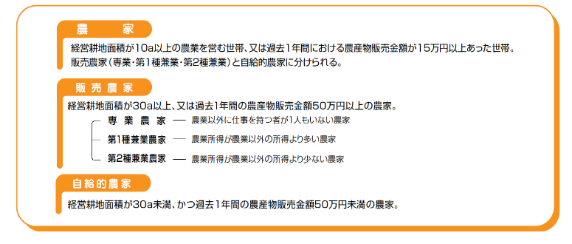 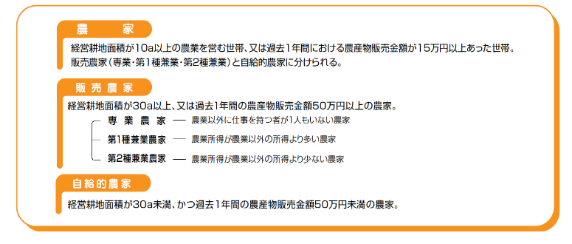 （参考）主副業別経営体数の推移　※H27までのデータは「主副業別農家数」の調査数であり、単位は「戸」。（2020年農林業センサスより単位「経営体数」へ。）２　農業就業人口※農業就業人口については2020年農林業センサスより調査対象外。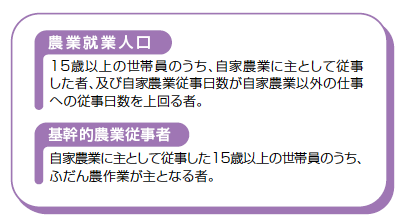 ① 基幹的農業従事者の男女構成比② 新規就農者※新規就農（青年）とは、44歳以下の者。新規就農（中高年）とは、45歳以上の者。➂ 国の認定農業者及び大阪版認定農業者３　土地利用区分と耕地面積の推移（R３数値を追記）　４　府内の遊休農地面積の推移※これまで記載していた耕作放棄地面積については2020年農林業センサスより調査対象外となったため、遊休農地面積を記載。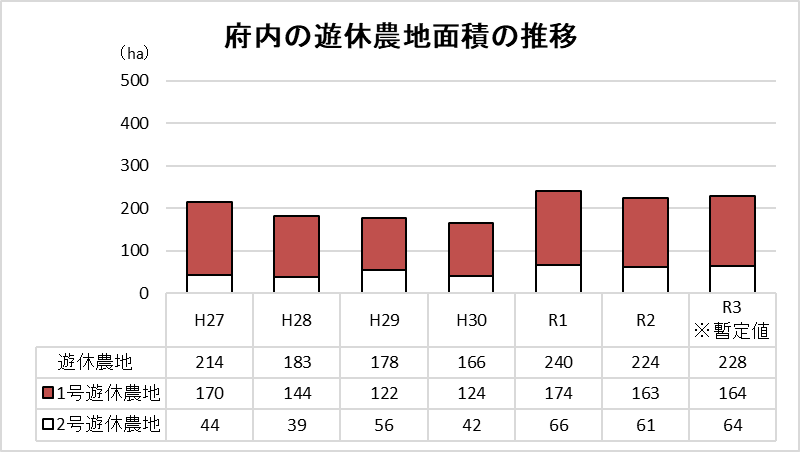 ５　生産緑地の指定状況　　　　　　　　　　　　　　　　　 (ｈａ)６　農地等の相続税納税猶予の適用状況　　　　　　　　　　(人数：人、面積：ｈａ)７　ため池① ため池数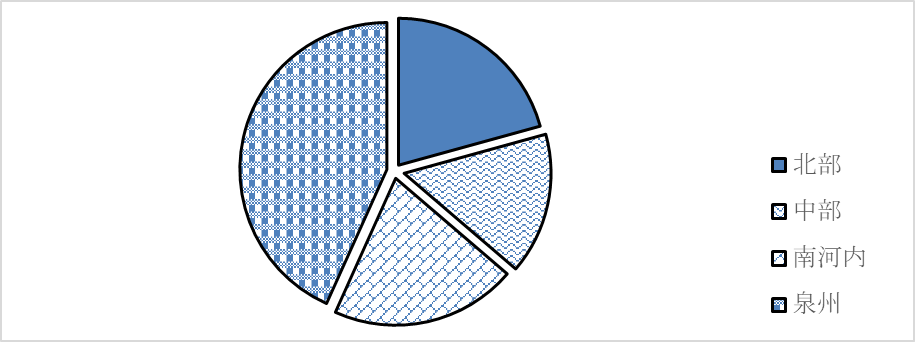 ② 満水面積ランキング③ 貯水量ランキング④ ため池の所有主体と管理主体の割合８　大阪の農産物①全国でトップ10以内の農産物（収穫量）■しゅんぎく	1位	大阪府	  3,250ｔ(187ha)(R2年)		2位　　 　千葉県　　    2,740ｔ■ふ　き		1位	愛知県	  3,570ｔ(R2年)		2位	群馬県	  1,150ｔ		3位	大阪府	       833ｔ(11ha)■グリーンピース　　1位　　　和歌山県	  2,490ｔ(R2年)（実えんどう）　　2位　　　鹿児島県	    768ｔ                  3位　　　熊本県　　　   249ｔ                  4位　　　北海道　　　   199ｔ5位　　　大阪府　　　  　　194ｔ(34ha)■みつば		1位	千葉県	  2,610ｔ(R2年)		2位	茨城県	  1,710ｔ		3位	愛知県	  1,650ｔ		4位	静岡県	  1,290ｔ		4位	埼玉県	  1,290ｔ		6位	大分県	   　　926ｔ		7位	大阪府	   　　594ｔ(27ha)■こまつな	1位	茨城県	 24,700ｔ(R2年)		2位	埼玉県	 14,200ｔ		3位	福岡県	 12,000ｔ4位　　	東京都	  8,320ｔ		5位	神奈川県	  7,040ｔ		6位	群馬県	  6,870ｔ		7位	千葉県	  5,830ｔ		8位	大阪府	  3,650ｔ(193ha)■た　で　	1位	福岡県	     86ｔ(R2年)                    2位　　　静岡県　　　　　16ｔ		3位	大阪府	      3ｔ(0ha)■くわい		1位	広島県	    111ｔ(R2年)		2位	埼玉県	     59ｔ		3位	茨城県	     11ｔ		3位	大阪府	　　 11ｔ(1ha)■なばな		1位	千葉県	  1,700ｔ(R2年)		2位	徳島県	    603ｔ		3位	香川県	  　485ｔ		4位	大阪府      　 353ｔ(5ha)■ぶどう		1位	山梨県	 40,600ｔ(R3年)		2位	長野県	 28,800ｔ		3位	岡山県	 15,100ｔ		4位	山形県	 14,600ｔ		5位	福岡県        6,910ｔ		6位	北海道  　　  6,720ｔ   　 　　      　  7位	青森県	  4,510ｔ		8位	大阪府	  3,890ｔ(396ha)■いちじく	1位	和歌山県	  2,113ｔ(R1年)		2位	愛知県	  2,013ｔ3位　　　 大阪府　　　1,344ｔ(40ha)【出典】しゅんぎく、ふき、こまつな、グリーンピース、みつば：農林水産省「野菜生産出荷統計」（令和２年産）、くわい、なばな、たで：農林水産省「地域特産野菜の生産状況」（令和２年産）、ぶどう：農林水産省「果樹生産出荷統計」（令和３年産）、いちじく：農林水産省「特産果樹生産動態等調査」(令和元年産)②生産量　　　　　　　　　　　　　　　　　　　　　　　　　　　　　　　　　　　　　（百万円）【出典】農林水産省「生産農業所得統計」（令和２年）９　水稲栽培面積等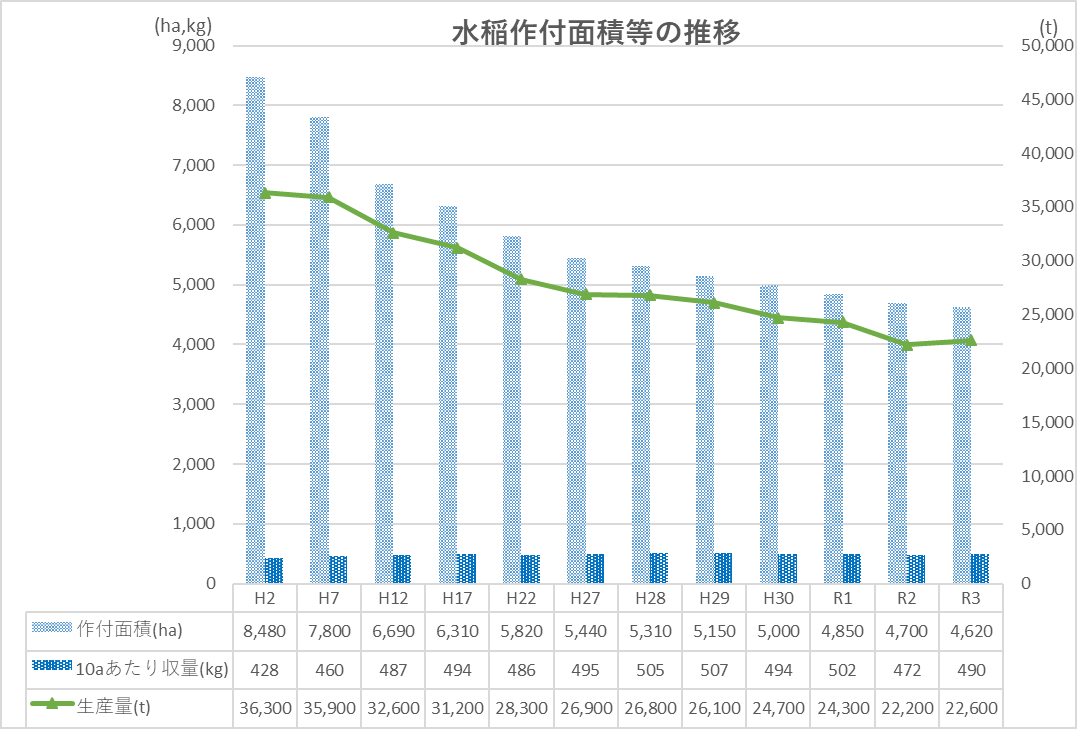 １０　朝市・直売所設置箇所数及び販売金額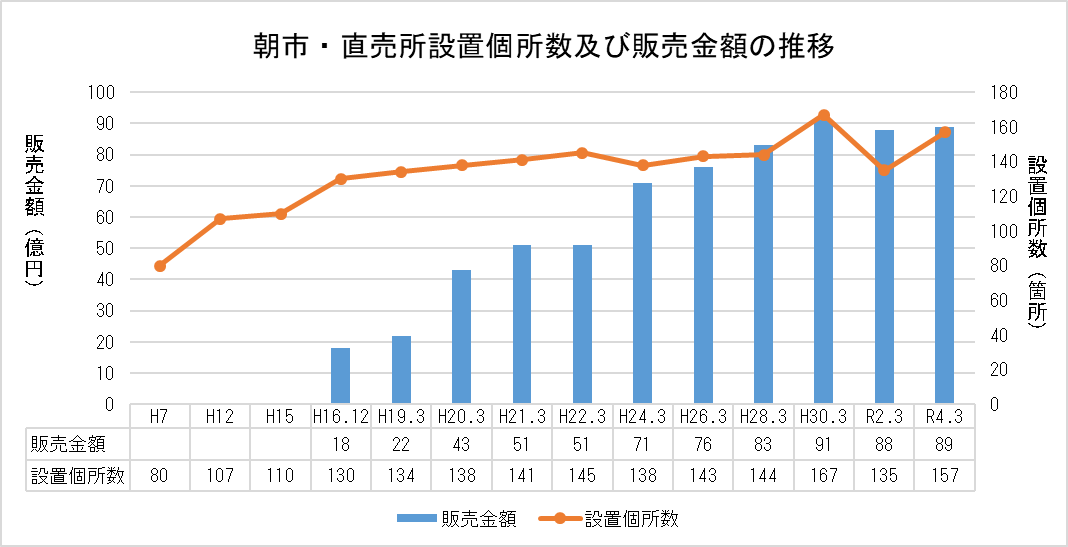 １１　なにわ特産品（21品目）一覧表※栽培面積は（　　）内の年における面積を記載【出典】農林水産省「野菜生産出荷統計」（令和2年産）ただし、なすについては「野菜指定産地一覧」（令和２年産）、「果樹生産出荷統計」（令和３年産）、「特産果樹生産動態等調査」(令和元年産)、「大阪の農作物」（平成１８年産）ただし、紅ずいき、えびいも、若ごぼうについては、大阪府調べ○水なすの作付面積・収穫量の推移○ぶどうの作付面積・収穫量の推移１２　大阪エコ農産物　化学農薬と化学肥料の使用量を府内の慣行の１／２以下に抑えて栽培した農産物１３　食料自給率① 食料･農業･農村基本計画における目標値＜学校給食における地場農産物の利用について＞○学校給食に利用している市町村数（回答数42/43市町村（R元年度実績））　　地場産農産物：42市町村　エコ農産物：20市町村　　　　　　　　② 都道府県別食料自給率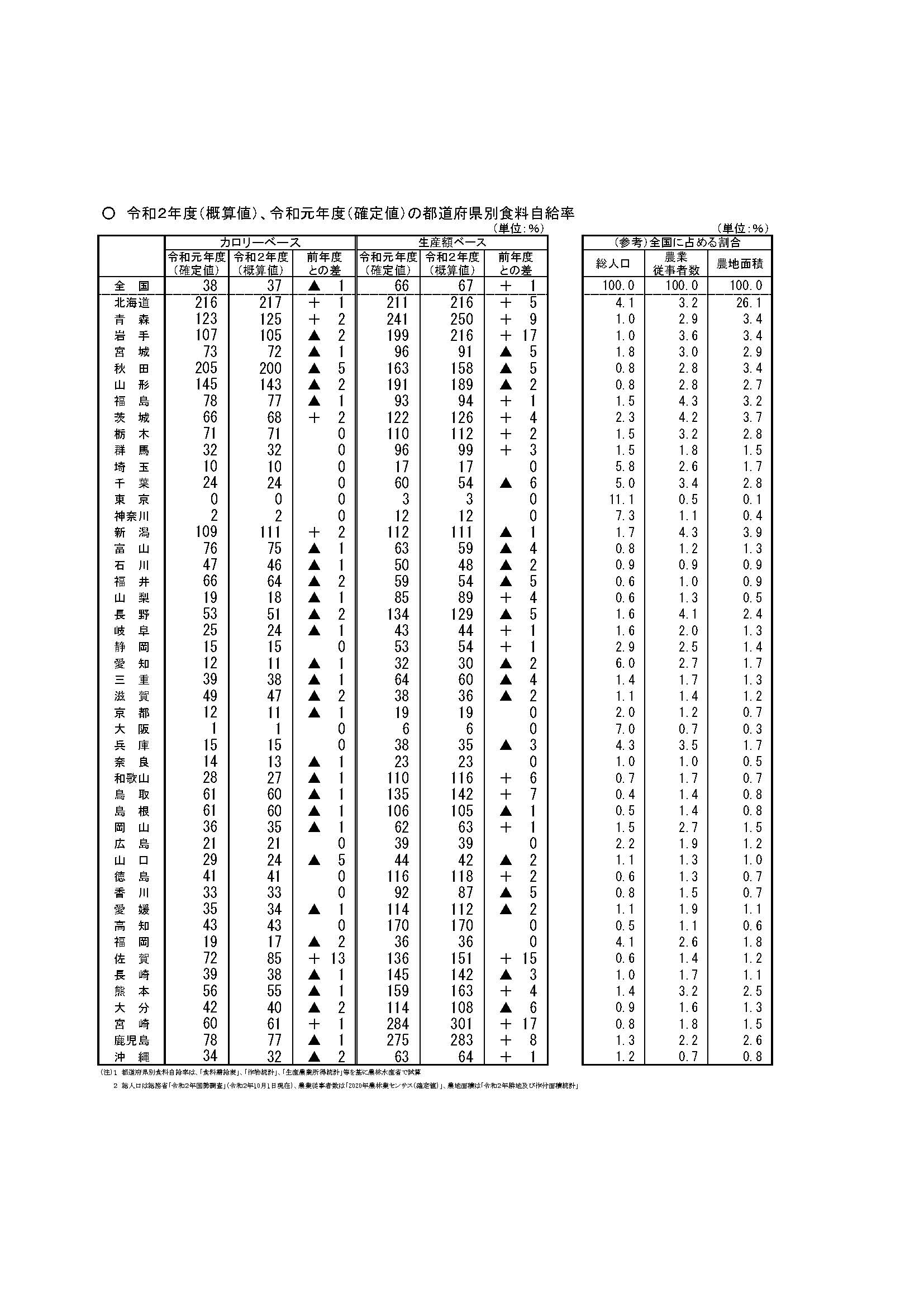 年　度市街化区域内の農地面積特定33市の市街化区域内農地面積①生産緑地地区指定面積②指定率② / ①（％）Ｓ　5013,277―――559,741―――608,212―――Ｈ　２7,003―――　　７5,4975,1082,53050　　124,7474,4452,47056174,3384,0292,33358223,9123,6272,19761273,5513,2812,03662283,5023,2362,00162293,4193,1561,95862303,3353,0781,92763Ｒ　１3,2903,0371,90163Ｒ　２3,2402,9871,87463Ｒ　３3,1582,8271,84165区　分区　分平成29年平成30年令和元年令和2年令和３年適用人数適用人数6,2946,1415,9945,8215,653適用面積適用面積1,306.51,269.31,235.71,192.31,166.5市街化区域686.7686.7672.8670.2679.2市街化区域外620.0582.7563.0522.1487.3池　名市町村満水面積（ha）久米田池岸和田市45.6狭山池大阪狭山市36.0光明池堺市・和泉市35.6大野池和泉市22.5大座間池羽曳野市14.8稲倉池泉佐野市14.4池　名市町村貯水量（万m3）光明池堺市・和泉市369.6狭山池大阪狭山市280.0久米田池岸和田市150.0稲倉池泉佐野市128.3大野池和泉市115.3大池泉佐野市 86.2所有所有管理管理備考箇所割合箇所割合府330.8%130.3%府営公園内等含む市町村等67617.3%1533.9%国含む財産区63216.2%30.1%土地改良区・水利組合1062.7%1,59941.0%その他（個人等）2,45563.0%2,13454.7%不明含む　計3,902100.0%3,902100.0%年次農業産出額米野菜果実花き(耕種計)畜産5561,565(100.0)12,088(19.6)19,550(31.8)6,469(10.5)2,983(4.8)41,742(67.8)19,823(32.2)6062,217(100.0)13,709(22.0)21,338(34.3)8,220(13.2)3,321(5.3)47,229(75.9)14,988(24.1)２53,977(100.0)10,521(19.5)20,732(38.4)9,371(17.4)4,299(8.0)45,944(85.1)8,033(14.9)７50,292 (100.0)10,001(19.9)21,457(42.7)8,484(16.9)3,800(7.6)44,432(88.3)5,861(11.7)1237,650(100.0)8,190(21.7)14,180(37.6)6,370(16.9)3,460(9.2)33,390(88.7)4,250(11.3)1733,300(100.0)7,500(22.6)14,200(42.5)5,100(15.3)2,400(7.1)30,200(90.6)3,100(9.3)2232,800(100.0)7,000(21.3)14,800(45.1)5,900(18.0)1,900(5.8)30,500(93.0)2,300(7.0)2334,100(100.0)7,600　(22.3)15,800　(46.3)5,800(17.0)1,800(5.3)31,900(93.5)2,200(6.5)2434,400(100.0)8,600(25.0)15,500(45.1)5,500(16.0)1,800(5.2)32,300(93.9)2,100(6.1)2533,100(100.0)8,100(24.5)14,500(43.8)5,700(17.2)1,900(5.7)31,000(93.7)2,100(6.3)2632,000(100.0)7,700(24.1)14,100(44.1)5,200(16.3)1,900(5.9)29,700(92.8)2,300(7.2)2734,100(100.0)7,500(22.0)15,300(44.9)6,100(17.9)1,900(5.6)31,600(92.7)2,400(7.0)2835,300(100.0)7,600(21.5)16,000(45.3)6,500(18.4)2,000(5.7)33,000(93.5)2,300(6.5)2935,700(100.0)7,700(21.6)15,900(44.5)7,100(19.9)1,900(5.3)33,400(93.6)2,300(6.4)3033,200(100.0)7,300(22.0)15,000(45.2)6,700(20.2)1,700(5.1)31,200(94.0)2,000(6.0)R元32,000(100.0)7,200(22.5)13,600(42.5)6,700(20.9)1,700(5.3)30,100(94.1)1,900(5.9)R231,100
(100.0)6,500
(20.9)14,100
(45.3)6,500
(20.9)1,300
(4.2)29,200
(93.9)1,900
(6.1)なにわ特産品主な出荷時期栽培面積反収（/10a）主な産地泉州水なす３月～９月47 ha(R2)14t泉佐野市、岸和田市、貝塚市大阪ふき３月～５月11 ha(R2)7.6t泉佐野市、熊取町、泉南市、貝塚市大阪なす４月～８月28 ha(R2)8.4t富田林市、河南町、太子町紅ずいき７月～８月　5 ha(H30)5t泉佐野市、貝塚市、岸和田市しゅんぎく１０月～３月187 ha(R2)1.7t堺市、岸和田市、貝塚市泉州きゃべつ１１月～４月236 ha(R2)4.3t泉佐野市、泉南市、貝塚市泉州たまねぎ５月～６月108 ha(R2)3.6t泉佐野市、泉南市、岸和田市大阪きゅうり９月～１１月45 ha(R2)3.7t富田林市、河南町、太子町泉州さといも９月～10月48 ha(R2)1.8t泉南市、泉佐野市、熊取町大阪えだまめ７月～９月130 ha(R2)0.8t八尾市、泉佐野市、松原市えびいも10月1 ha(H23)2t富田林市能勢ぐり９月～10月137 ha(R2)0.1t能勢町、豊能町、箕面市大阪みかん10月～12月692 ha(R2)1.9t和泉市、岸和田市、千早赤阪村ぶどう(デラウェア)６月～８月265 ha(R1)1.6t羽曳野市、柏原市、太子町ぶどう(巨峰)６月～８月16 ha(R1)1.7t羽曳野市、柏原市、太子町ぶどう(シャインマスカット)７月～８月16 ha(R1)1.8t羽曳野市、柏原市、太子町大阪こまつな10月～３月193 ha(R2)1.9t堺市、岸和田市、八尾市、東大阪市大阪みつば９月～５月27 ha(R2)2.2t貝塚市、和泉市、堺市大阪ねぎ７月～３月259 ha(R2)1.4t泉南市、堺市、泉佐野市、貝塚市若ごぼう３月～４月　9 ha(H30)3t八尾市大阪たけのこ４月～５月43 ha(H18)0.6t岸和田市、貝塚市、和泉市、島本町大阪もも７月～８月38 ha(R2)1.2t岸和田市、河内長野市大阪いちじく８月～９月40 ha(R1)3.3t羽曳野市、河南町、岸和田市水なすＨ27Ｈ28Ｈ29Ｈ30R元R2作付面積(ha)444747464747収穫量(t)3,0683,3583,4023,0363,4893,278ぶどうＨ28Ｈ29H30R元R2R3作付面積(ha)416413409405401396収穫量(t)4,9105,0004,8304,5403,9303,890市町村名申請申請令和３年７月申請令和３年７月申請令和３年７月申請令和３年７月申請令和３年７月申請令和３年７月申請令和４年１月申請令和４年１月申請令和４年１月申請令和４年１月申請令和４年１月申請令和４年１月申請令和３年度合計令和３年度合計令和３年度合計令和３年度合計令和３年度合計令和３年度合計市町村名申請申請件数件数人数人数栽培面積(a)栽培面積(a)件数件数人数人数栽培面積(a)栽培面積(a)件数件数人数人数栽培面積(a)栽培面積(a)豊中市個人個人17173337.10 37.10 18182251.70 51.70 35355588.80 88.80 池田市個人個人772215.00 15.00 14143327.00 27.00 21215542.00 42.00 吹田市個人個人1313101044.28 44.28 232399174.11 174.11 36361919218.39 218.39 高槻市個人個人46462424168.51 168.51 48483636229.40 229.40 94946060397.91 397.91 島本町個人個人00000.000.0000000.000.0000000.000.00茨木市個人個人51511313132.95 132.95 18018029291,396.37 1,396.37 23123142421,529.32 1,529.32 箕面市個人個人565688103.00 103.00 404088100.50 100.50 96961616203.50 203.50 摂津市個人個人66667.03 7.03 22228.00 8.00 888815.03 15.03 豊能町個人個人50501010108.50 108.50 88881010172.80 172.80 1381382020281.30 281.30 豊能町集団集団00000.00 0.00 1111438.48 438.48 1111438.48 438.48 能勢町個人個人15015032321,593.08 1,593.08 18618616161,711.89 1,711.89 33633648483,304.97 3,304.97 能勢町集団集団00000.00 0.00 1111137.91 137.91 1111137.91 137.91 大阪市個人個人272766166.94 166.94 232377156.88 156.88 50501313323.82 323.82 守口市個人個人999912.00 12.00 1313111120.50 20.50 2222202032.50 32.50 守口市集団集団00000.00 0.00 1111100.10 100.10 1111100.10 100.10 枚方市個人個人1101102020339.05 339.05 1281282626567.51 567.51 2382384646906.56 906.56 枚方市集団集団00000.00 0.00 11114,159.41 4,159.41 11114,159.41 4,159.41 八尾市個人個人53531313329.67 329.67 58581212360.10 360.10 1111112525689.77 689.77 寝屋川市個人個人992213.20 13.20 121255214.06 214.06 212177227.26 227.26 寝屋川市集団集団00000.00 0.00 1111450.16 450.16 1111450.16 450.16 大東市個人個人552220.00 20.00 44441010374.70 374.70 49491212394.70 394.70 柏原市個人個人221115.20 15.20 949426261,234.76 1,234.76 969627271,249.96 1,249.96 門真市個人個人11112.00 2.00 11112222224.004.00門真市集団集団00000.00 0.00 11119.00 9.00 11119.00 9.00 東大阪市個人個人6096091041041,080.50 1,080.50 6246241071071,397.00 1,397.00 123312332112112,477.50 2,477.50 四條畷市個人個人00000.00 0.00 272721211,147.77 1,147.77 272721211,147.77 1,147.77 交野市個人個人85851616159.30 159.30 1201203030745.18 745.18 2052054646904.48 904.48 交野市集団集団00000.00 0.00 1111154.99 154.99 1111154.99 154.99 富田林市個人個人191966430.40 430.40 232355416.50 416.50 42421111846.90 846.90 富田林市集団集団00000.00 0.00 1111580.00 580.00 1111580.00 580.00 河内長野市個人個人373777217.20 217.20 525277431.30 431.30 89891414648.50 648.50 河内長野市集団集団00000.00 0.00 1111178.13 178.13 1111178.13 178.13 松原市個人個人575777218.70 218.70 686888315.50 315.50 1251251515534.20 534.20 羽曳野市個人個人373755460.82 460.82 772230.00 30.00 444477490.82 490.82 藤井寺市個人個人444444.00 44.00 000000444444.00 44.00 大阪狭山市大阪狭山市個人個人49491010376.00 376.00 992266.00 66.00 58581212442.00 442.00 太子町太子町個人個人16168885.00 85.00 111133129.20 129.20 27271111214.20 214.20 太子町太子町集団集団1111500.00 500.00 0000001111500.00 500.00 河南町河南町個人個人21212256.92 56.92 323299311.52 311.52 53531111368.44 368.44 河南町河南町集団集団00000.00 0.00 2211182.69 182.69 2211182.69 182.69 千早赤阪村千早赤阪村個人個人9977389.00 389.00 884456.50 56.50 17171111445.50 445.50 堺市堺市個人個人18818845455,987.14 5,987.14 12412441411,944.00 1,944.00 31231286867,931.14 7,931.14 岸和田市岸和田市個人個人47472222832.00 832.00 56563131926.21 926.21 10310353531,758.21 1,758.21 泉大津市泉大津市個人個人00000.00 0.00 101022147.90 147.90 101022147.90 147.90 和泉市和泉市個人個人46461111971.00 971.00 777719193,927.90 3,927.90 12312330304,898.90 4,898.90 高石市高石市個人個人13133334.10 34.10 191955117.72 117.72 323288151.82 151.82 貝塚市貝塚市個人個人929236362,653.80 2,653.80 21721751513,278.46 3,278.46 30930987875,932.26 5,932.26 泉佐野市泉佐野市個人個人21921955551,806.29 1,806.29 24524550502,469.62 2,469.62 4644641051054,275.91 4,275.91 泉南市泉南市個人個人52521717293.17 293.17 42422222825.94 825.94 949439391,119.11 1,119.11 阪南市阪南市個人個人442215.94 15.94 10104481.60 81.60 14146697.54 97.54 熊取町熊取町個人個人101044102.50 102.50 48481313318.33 318.33 58581717420.83 420.83 田尻町田尻町個人個人772249.00 49.00 331111.00 11.00 10103360.00 60.00 岬町岬町個人個人441127.00 27.00 991179.20 79.20 131322106.20 106.20 合計合計合計合計2,112 2,112 2,238 2,238 537 537 19,897.29 19,897.29 2,824 2,824 661 661 32,367.50 32,367.50 5,062 5,062 1,198 1,198 令和３年度概算値（％）令和１２年度（％）カロリーベースの総合食料自給率３８４５生産額ベースの総合食料自給率６３７５飼料自給率２５３４総利用量（ｔ）地場農産物（ｔ）地場産利用割合（ｔ）H29年度H27年度H25年度米5,0511,24124.6％33.0％22.4％20.8％野菜10,0854274.2％5.1％5.2％9.2％果実558122.2％8.6％3.1％4.2％合計15,6941,68010.7％13.7％10.5％12.2％